Betrieb:Betrieb:Betrieb:Betrieb:Betrieb:Betrieb:BetriebsanweisungAllgemeine Hygienemaßnahmen zum Schutz von
Virusinfektionen - Coronavirus Disease 2019 (Covid-19)Stand: 01/2021Stand: 01/2021Gefahren für Mensch und UmweltGefahren für Mensch und UmweltGefahren für Mensch und UmweltGefahren für Mensch und UmweltGefahren für Mensch und UmweltGefahren für Mensch und UmweltGefahren für Mensch und UmweltGefahren für Mensch und UmweltGefahren für Mensch und UmweltGefahren für Mensch und Umwelt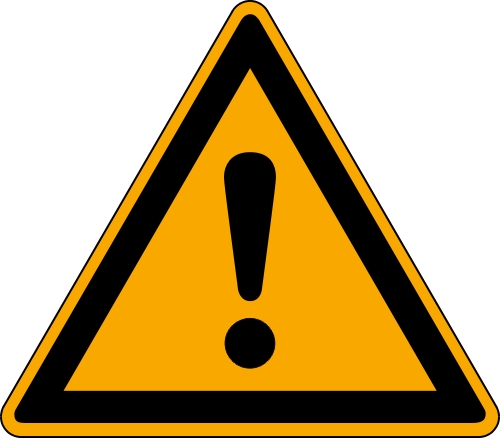 Übertragungsweg:Das Virus wird durch Tröpfchen über die Luft (Tröpfcheninfektion, Aerosole) oder über kontaminierte Hände auf die Schleimhäute (Mund, Nase, Augen) übertragen (Schmierinfektion)Inkubationszeit:Nach einer Infektion kann es einige Tage bis zwei Wochen dauern, bis Krankheitszeichen auftreten.Gesundheitliche Wirkungen:Infektionen verlaufen meist mild und asymptomatisch. Möglich sind auch akute Krankheitssymptome, z.B. Atemwegserkrankungen mit Fieber, Husten und Atembeschwerden. Erhöhtes Risiko für schwere Krankheitsverläufe  bei Personen mit Vorerkranungen.  Übertragungsweg:Das Virus wird durch Tröpfchen über die Luft (Tröpfcheninfektion, Aerosole) oder über kontaminierte Hände auf die Schleimhäute (Mund, Nase, Augen) übertragen (Schmierinfektion)Inkubationszeit:Nach einer Infektion kann es einige Tage bis zwei Wochen dauern, bis Krankheitszeichen auftreten.Gesundheitliche Wirkungen:Infektionen verlaufen meist mild und asymptomatisch. Möglich sind auch akute Krankheitssymptome, z.B. Atemwegserkrankungen mit Fieber, Husten und Atembeschwerden. Erhöhtes Risiko für schwere Krankheitsverläufe  bei Personen mit Vorerkranungen.  Übertragungsweg:Das Virus wird durch Tröpfchen über die Luft (Tröpfcheninfektion, Aerosole) oder über kontaminierte Hände auf die Schleimhäute (Mund, Nase, Augen) übertragen (Schmierinfektion)Inkubationszeit:Nach einer Infektion kann es einige Tage bis zwei Wochen dauern, bis Krankheitszeichen auftreten.Gesundheitliche Wirkungen:Infektionen verlaufen meist mild und asymptomatisch. Möglich sind auch akute Krankheitssymptome, z.B. Atemwegserkrankungen mit Fieber, Husten und Atembeschwerden. Erhöhtes Risiko für schwere Krankheitsverläufe  bei Personen mit Vorerkranungen.  Übertragungsweg:Das Virus wird durch Tröpfchen über die Luft (Tröpfcheninfektion, Aerosole) oder über kontaminierte Hände auf die Schleimhäute (Mund, Nase, Augen) übertragen (Schmierinfektion)Inkubationszeit:Nach einer Infektion kann es einige Tage bis zwei Wochen dauern, bis Krankheitszeichen auftreten.Gesundheitliche Wirkungen:Infektionen verlaufen meist mild und asymptomatisch. Möglich sind auch akute Krankheitssymptome, z.B. Atemwegserkrankungen mit Fieber, Husten und Atembeschwerden. Erhöhtes Risiko für schwere Krankheitsverläufe  bei Personen mit Vorerkranungen.  Übertragungsweg:Das Virus wird durch Tröpfchen über die Luft (Tröpfcheninfektion, Aerosole) oder über kontaminierte Hände auf die Schleimhäute (Mund, Nase, Augen) übertragen (Schmierinfektion)Inkubationszeit:Nach einer Infektion kann es einige Tage bis zwei Wochen dauern, bis Krankheitszeichen auftreten.Gesundheitliche Wirkungen:Infektionen verlaufen meist mild und asymptomatisch. Möglich sind auch akute Krankheitssymptome, z.B. Atemwegserkrankungen mit Fieber, Husten und Atembeschwerden. Erhöhtes Risiko für schwere Krankheitsverläufe  bei Personen mit Vorerkranungen.  Übertragungsweg:Das Virus wird durch Tröpfchen über die Luft (Tröpfcheninfektion, Aerosole) oder über kontaminierte Hände auf die Schleimhäute (Mund, Nase, Augen) übertragen (Schmierinfektion)Inkubationszeit:Nach einer Infektion kann es einige Tage bis zwei Wochen dauern, bis Krankheitszeichen auftreten.Gesundheitliche Wirkungen:Infektionen verlaufen meist mild und asymptomatisch. Möglich sind auch akute Krankheitssymptome, z.B. Atemwegserkrankungen mit Fieber, Husten und Atembeschwerden. Erhöhtes Risiko für schwere Krankheitsverläufe  bei Personen mit Vorerkranungen.  Schutzmaßnahmen und VerhaltensregelnSchutzmaßnahmen und VerhaltensregelnSchutzmaßnahmen und VerhaltensregelnSchutzmaßnahmen und VerhaltensregelnSchutzmaßnahmen und VerhaltensregelnSchutzmaßnahmen und VerhaltensregelnSchutzmaßnahmen und VerhaltensregelnSchutzmaßnahmen und VerhaltensregelnSchutzmaßnahmen und VerhaltensregelnSchutzmaßnahmen und Verhaltensregeln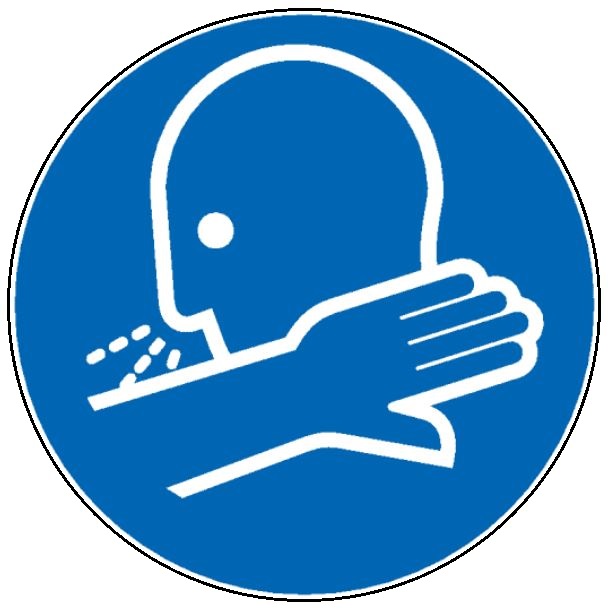 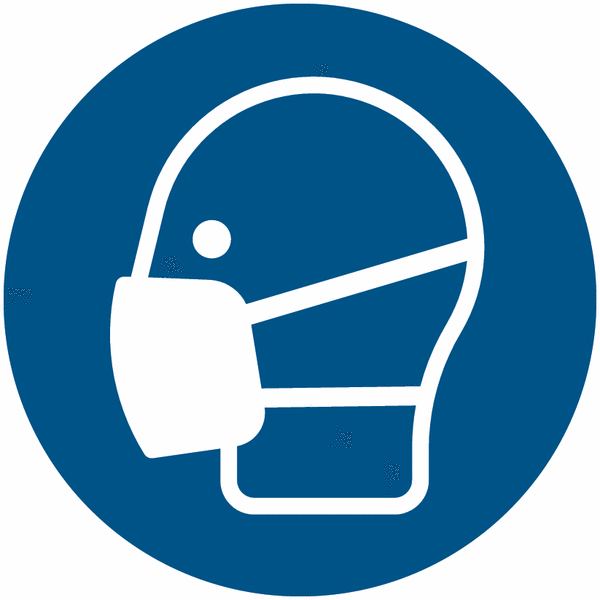 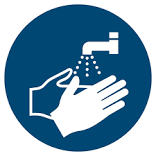 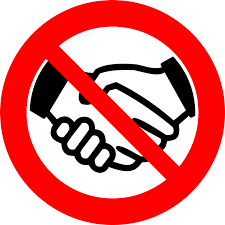 Abstand haltenMeiden Sie Personengruppen, achten Sie auf den Mindestabstand von 1,5m.
Vermeiden Sie unnötige Hautkontakte, Händeschütteln und Körperkontakt.Regelmäßig gründlich Händewaschen Schmuck ablegen, Handflächen, Fingerzwischenräume und Nagelfalze mindestens 30 Sekunden mit Seife waschen und anschließend unter fließendem Wasser abspülen. Hände mit einem trockenem und sauberen Papiertuch abtrocknen.Ggfs. Handdesinfektionsmittel benutzen, auch dabei Handflächen, Fingerzwischenräume und Nagelfalze mindestens 30 Sekunden einreiben. Mund-Nase-Bedeckung tragenAuf allen innerbetrieblichen Verkehrswegen oder bei Unterschreitung des Mindestabstandes von 1,5m Mund-Nase-Bedeckung tragen. Die Mund-Nase-Bedeckung muss mindestens eine medizinische Gesichtsmaske („OP-Maske“), besser eine filtrierende Halbmaske der Standards FFP2, KN95 oder N95 sein.Auf korrekten Sitz der Mund-Nase-Bedeckung achten, Mund und Nase müssen abgedeckt sein, der Nasenbügel muss der Nasenform angepasst sein und dicht abschließen. Masken der Standards FFP2, KN95 oder N95 müssen umlaufend dicht an der Gesichtshaut anliegen.Hände aus dem Gesicht fernhaltenVermeiden Sie Berührungen des Gesichts mit den Händen. Dies gilt besonders während des Tragens einer Mund-Nase-Bedeckung, vermeiden Sie stetige Korrekturen des Sitzes. Verhalten bei Husten oder NiesenHalten Sie beim Husten oder Niesen Abstand zu anderen Personen oder wenden Sie sich ab, Husten oder Niesen Sie möglichst in Papiertaschentücher oder in die Armbeuge. Taschentücher möglichst in einem gedeckelten Müllereimer entsorgen.LüftenGeschlossene Arbeitsbereiche mehrmals täglich mit weit geöffnetem Fenster lüften.Dabei folgende Richtwerte beachten:Büroräume: mindestens alle 60 MinutenBesprechungsräume: mindestens alle 20 Minuten Die Lüftungsdauer abhängig von der Jahreszeit gestalten:Winter: mindestens 3 MinutenFrühjähr/Herbst: mindestens 5 MinutenSommer: sofern nicht dauerhaft geöffnet, mindestens 10 MinutenAbstand haltenMeiden Sie Personengruppen, achten Sie auf den Mindestabstand von 1,5m.
Vermeiden Sie unnötige Hautkontakte, Händeschütteln und Körperkontakt.Regelmäßig gründlich Händewaschen Schmuck ablegen, Handflächen, Fingerzwischenräume und Nagelfalze mindestens 30 Sekunden mit Seife waschen und anschließend unter fließendem Wasser abspülen. Hände mit einem trockenem und sauberen Papiertuch abtrocknen.Ggfs. Handdesinfektionsmittel benutzen, auch dabei Handflächen, Fingerzwischenräume und Nagelfalze mindestens 30 Sekunden einreiben. Mund-Nase-Bedeckung tragenAuf allen innerbetrieblichen Verkehrswegen oder bei Unterschreitung des Mindestabstandes von 1,5m Mund-Nase-Bedeckung tragen. Die Mund-Nase-Bedeckung muss mindestens eine medizinische Gesichtsmaske („OP-Maske“), besser eine filtrierende Halbmaske der Standards FFP2, KN95 oder N95 sein.Auf korrekten Sitz der Mund-Nase-Bedeckung achten, Mund und Nase müssen abgedeckt sein, der Nasenbügel muss der Nasenform angepasst sein und dicht abschließen. Masken der Standards FFP2, KN95 oder N95 müssen umlaufend dicht an der Gesichtshaut anliegen.Hände aus dem Gesicht fernhaltenVermeiden Sie Berührungen des Gesichts mit den Händen. Dies gilt besonders während des Tragens einer Mund-Nase-Bedeckung, vermeiden Sie stetige Korrekturen des Sitzes. Verhalten bei Husten oder NiesenHalten Sie beim Husten oder Niesen Abstand zu anderen Personen oder wenden Sie sich ab, Husten oder Niesen Sie möglichst in Papiertaschentücher oder in die Armbeuge. Taschentücher möglichst in einem gedeckelten Müllereimer entsorgen.LüftenGeschlossene Arbeitsbereiche mehrmals täglich mit weit geöffnetem Fenster lüften.Dabei folgende Richtwerte beachten:Büroräume: mindestens alle 60 MinutenBesprechungsräume: mindestens alle 20 Minuten Die Lüftungsdauer abhängig von der Jahreszeit gestalten:Winter: mindestens 3 MinutenFrühjähr/Herbst: mindestens 5 MinutenSommer: sofern nicht dauerhaft geöffnet, mindestens 10 MinutenAbstand haltenMeiden Sie Personengruppen, achten Sie auf den Mindestabstand von 1,5m.
Vermeiden Sie unnötige Hautkontakte, Händeschütteln und Körperkontakt.Regelmäßig gründlich Händewaschen Schmuck ablegen, Handflächen, Fingerzwischenräume und Nagelfalze mindestens 30 Sekunden mit Seife waschen und anschließend unter fließendem Wasser abspülen. Hände mit einem trockenem und sauberen Papiertuch abtrocknen.Ggfs. Handdesinfektionsmittel benutzen, auch dabei Handflächen, Fingerzwischenräume und Nagelfalze mindestens 30 Sekunden einreiben. Mund-Nase-Bedeckung tragenAuf allen innerbetrieblichen Verkehrswegen oder bei Unterschreitung des Mindestabstandes von 1,5m Mund-Nase-Bedeckung tragen. Die Mund-Nase-Bedeckung muss mindestens eine medizinische Gesichtsmaske („OP-Maske“), besser eine filtrierende Halbmaske der Standards FFP2, KN95 oder N95 sein.Auf korrekten Sitz der Mund-Nase-Bedeckung achten, Mund und Nase müssen abgedeckt sein, der Nasenbügel muss der Nasenform angepasst sein und dicht abschließen. Masken der Standards FFP2, KN95 oder N95 müssen umlaufend dicht an der Gesichtshaut anliegen.Hände aus dem Gesicht fernhaltenVermeiden Sie Berührungen des Gesichts mit den Händen. Dies gilt besonders während des Tragens einer Mund-Nase-Bedeckung, vermeiden Sie stetige Korrekturen des Sitzes. Verhalten bei Husten oder NiesenHalten Sie beim Husten oder Niesen Abstand zu anderen Personen oder wenden Sie sich ab, Husten oder Niesen Sie möglichst in Papiertaschentücher oder in die Armbeuge. Taschentücher möglichst in einem gedeckelten Müllereimer entsorgen.LüftenGeschlossene Arbeitsbereiche mehrmals täglich mit weit geöffnetem Fenster lüften.Dabei folgende Richtwerte beachten:Büroräume: mindestens alle 60 MinutenBesprechungsräume: mindestens alle 20 Minuten Die Lüftungsdauer abhängig von der Jahreszeit gestalten:Winter: mindestens 3 MinutenFrühjähr/Herbst: mindestens 5 MinutenSommer: sofern nicht dauerhaft geöffnet, mindestens 10 MinutenAbstand haltenMeiden Sie Personengruppen, achten Sie auf den Mindestabstand von 1,5m.
Vermeiden Sie unnötige Hautkontakte, Händeschütteln und Körperkontakt.Regelmäßig gründlich Händewaschen Schmuck ablegen, Handflächen, Fingerzwischenräume und Nagelfalze mindestens 30 Sekunden mit Seife waschen und anschließend unter fließendem Wasser abspülen. Hände mit einem trockenem und sauberen Papiertuch abtrocknen.Ggfs. Handdesinfektionsmittel benutzen, auch dabei Handflächen, Fingerzwischenräume und Nagelfalze mindestens 30 Sekunden einreiben. Mund-Nase-Bedeckung tragenAuf allen innerbetrieblichen Verkehrswegen oder bei Unterschreitung des Mindestabstandes von 1,5m Mund-Nase-Bedeckung tragen. Die Mund-Nase-Bedeckung muss mindestens eine medizinische Gesichtsmaske („OP-Maske“), besser eine filtrierende Halbmaske der Standards FFP2, KN95 oder N95 sein.Auf korrekten Sitz der Mund-Nase-Bedeckung achten, Mund und Nase müssen abgedeckt sein, der Nasenbügel muss der Nasenform angepasst sein und dicht abschließen. Masken der Standards FFP2, KN95 oder N95 müssen umlaufend dicht an der Gesichtshaut anliegen.Hände aus dem Gesicht fernhaltenVermeiden Sie Berührungen des Gesichts mit den Händen. Dies gilt besonders während des Tragens einer Mund-Nase-Bedeckung, vermeiden Sie stetige Korrekturen des Sitzes. Verhalten bei Husten oder NiesenHalten Sie beim Husten oder Niesen Abstand zu anderen Personen oder wenden Sie sich ab, Husten oder Niesen Sie möglichst in Papiertaschentücher oder in die Armbeuge. Taschentücher möglichst in einem gedeckelten Müllereimer entsorgen.LüftenGeschlossene Arbeitsbereiche mehrmals täglich mit weit geöffnetem Fenster lüften.Dabei folgende Richtwerte beachten:Büroräume: mindestens alle 60 MinutenBesprechungsräume: mindestens alle 20 Minuten Die Lüftungsdauer abhängig von der Jahreszeit gestalten:Winter: mindestens 3 MinutenFrühjähr/Herbst: mindestens 5 MinutenSommer: sofern nicht dauerhaft geöffnet, mindestens 10 MinutenAbstand haltenMeiden Sie Personengruppen, achten Sie auf den Mindestabstand von 1,5m.
Vermeiden Sie unnötige Hautkontakte, Händeschütteln und Körperkontakt.Regelmäßig gründlich Händewaschen Schmuck ablegen, Handflächen, Fingerzwischenräume und Nagelfalze mindestens 30 Sekunden mit Seife waschen und anschließend unter fließendem Wasser abspülen. Hände mit einem trockenem und sauberen Papiertuch abtrocknen.Ggfs. Handdesinfektionsmittel benutzen, auch dabei Handflächen, Fingerzwischenräume und Nagelfalze mindestens 30 Sekunden einreiben. Mund-Nase-Bedeckung tragenAuf allen innerbetrieblichen Verkehrswegen oder bei Unterschreitung des Mindestabstandes von 1,5m Mund-Nase-Bedeckung tragen. Die Mund-Nase-Bedeckung muss mindestens eine medizinische Gesichtsmaske („OP-Maske“), besser eine filtrierende Halbmaske der Standards FFP2, KN95 oder N95 sein.Auf korrekten Sitz der Mund-Nase-Bedeckung achten, Mund und Nase müssen abgedeckt sein, der Nasenbügel muss der Nasenform angepasst sein und dicht abschließen. Masken der Standards FFP2, KN95 oder N95 müssen umlaufend dicht an der Gesichtshaut anliegen.Hände aus dem Gesicht fernhaltenVermeiden Sie Berührungen des Gesichts mit den Händen. Dies gilt besonders während des Tragens einer Mund-Nase-Bedeckung, vermeiden Sie stetige Korrekturen des Sitzes. Verhalten bei Husten oder NiesenHalten Sie beim Husten oder Niesen Abstand zu anderen Personen oder wenden Sie sich ab, Husten oder Niesen Sie möglichst in Papiertaschentücher oder in die Armbeuge. Taschentücher möglichst in einem gedeckelten Müllereimer entsorgen.LüftenGeschlossene Arbeitsbereiche mehrmals täglich mit weit geöffnetem Fenster lüften.Dabei folgende Richtwerte beachten:Büroräume: mindestens alle 60 MinutenBesprechungsräume: mindestens alle 20 Minuten Die Lüftungsdauer abhängig von der Jahreszeit gestalten:Winter: mindestens 3 MinutenFrühjähr/Herbst: mindestens 5 MinutenSommer: sofern nicht dauerhaft geöffnet, mindestens 10 MinutenAbstand haltenMeiden Sie Personengruppen, achten Sie auf den Mindestabstand von 1,5m.
Vermeiden Sie unnötige Hautkontakte, Händeschütteln und Körperkontakt.Regelmäßig gründlich Händewaschen Schmuck ablegen, Handflächen, Fingerzwischenräume und Nagelfalze mindestens 30 Sekunden mit Seife waschen und anschließend unter fließendem Wasser abspülen. Hände mit einem trockenem und sauberen Papiertuch abtrocknen.Ggfs. Handdesinfektionsmittel benutzen, auch dabei Handflächen, Fingerzwischenräume und Nagelfalze mindestens 30 Sekunden einreiben. Mund-Nase-Bedeckung tragenAuf allen innerbetrieblichen Verkehrswegen oder bei Unterschreitung des Mindestabstandes von 1,5m Mund-Nase-Bedeckung tragen. Die Mund-Nase-Bedeckung muss mindestens eine medizinische Gesichtsmaske („OP-Maske“), besser eine filtrierende Halbmaske der Standards FFP2, KN95 oder N95 sein.Auf korrekten Sitz der Mund-Nase-Bedeckung achten, Mund und Nase müssen abgedeckt sein, der Nasenbügel muss der Nasenform angepasst sein und dicht abschließen. Masken der Standards FFP2, KN95 oder N95 müssen umlaufend dicht an der Gesichtshaut anliegen.Hände aus dem Gesicht fernhaltenVermeiden Sie Berührungen des Gesichts mit den Händen. Dies gilt besonders während des Tragens einer Mund-Nase-Bedeckung, vermeiden Sie stetige Korrekturen des Sitzes. Verhalten bei Husten oder NiesenHalten Sie beim Husten oder Niesen Abstand zu anderen Personen oder wenden Sie sich ab, Husten oder Niesen Sie möglichst in Papiertaschentücher oder in die Armbeuge. Taschentücher möglichst in einem gedeckelten Müllereimer entsorgen.LüftenGeschlossene Arbeitsbereiche mehrmals täglich mit weit geöffnetem Fenster lüften.Dabei folgende Richtwerte beachten:Büroräume: mindestens alle 60 MinutenBesprechungsräume: mindestens alle 20 Minuten Die Lüftungsdauer abhängig von der Jahreszeit gestalten:Winter: mindestens 3 MinutenFrühjähr/Herbst: mindestens 5 MinutenSommer: sofern nicht dauerhaft geöffnet, mindestens 10 MinutenErste HilfeErste HilfeErste HilfeErste HilfeErste HilfeErste HilfeErste HilfeErste HilfeErste HilfeErste HilfeVerhalten bei Symptomen: Personen, die persönlichen Kontakt zu einer Person hatten, bei der SARS-CoV-2 nachgewiesen wurde, sollten sich unverzüglich und unabhängig von Symptomen mit dem zuständigen Gesundheitsamt in Verbindung setzen, einen Arzt kontaktieren oder die 116117 anrufen - und zu Hause bleiben.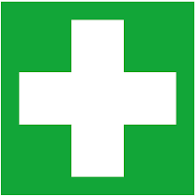 Personen, die den Verdacht haben, sich mit SARS-CoV-2 infiziert zu haben, sollten (nach telefonischer Anmeldung) ihre Ärztin bzw. ihren Arzt oder ein Krankenhaus aufsuchen. Beachten Sie weitere Anweisungen vom Arzt. Informieren Sie umgehend die Geschäftsführung.Selbstschutz beachten: Verwenden Sie Handschuhe und Atemschutzmaske beim Umgang mit Erkrankten. Ist dies nicht möglich versuchen Sie Abstand zu halten.Verhalten bei Symptomen: Personen, die persönlichen Kontakt zu einer Person hatten, bei der SARS-CoV-2 nachgewiesen wurde, sollten sich unverzüglich und unabhängig von Symptomen mit dem zuständigen Gesundheitsamt in Verbindung setzen, einen Arzt kontaktieren oder die 116117 anrufen - und zu Hause bleiben.Personen, die den Verdacht haben, sich mit SARS-CoV-2 infiziert zu haben, sollten (nach telefonischer Anmeldung) ihre Ärztin bzw. ihren Arzt oder ein Krankenhaus aufsuchen. Beachten Sie weitere Anweisungen vom Arzt. Informieren Sie umgehend die Geschäftsführung.Selbstschutz beachten: Verwenden Sie Handschuhe und Atemschutzmaske beim Umgang mit Erkrankten. Ist dies nicht möglich versuchen Sie Abstand zu halten.Verhalten bei Symptomen: Personen, die persönlichen Kontakt zu einer Person hatten, bei der SARS-CoV-2 nachgewiesen wurde, sollten sich unverzüglich und unabhängig von Symptomen mit dem zuständigen Gesundheitsamt in Verbindung setzen, einen Arzt kontaktieren oder die 116117 anrufen - und zu Hause bleiben.Personen, die den Verdacht haben, sich mit SARS-CoV-2 infiziert zu haben, sollten (nach telefonischer Anmeldung) ihre Ärztin bzw. ihren Arzt oder ein Krankenhaus aufsuchen. Beachten Sie weitere Anweisungen vom Arzt. Informieren Sie umgehend die Geschäftsführung.Selbstschutz beachten: Verwenden Sie Handschuhe und Atemschutzmaske beim Umgang mit Erkrankten. Ist dies nicht möglich versuchen Sie Abstand zu halten.Verhalten bei Symptomen: Personen, die persönlichen Kontakt zu einer Person hatten, bei der SARS-CoV-2 nachgewiesen wurde, sollten sich unverzüglich und unabhängig von Symptomen mit dem zuständigen Gesundheitsamt in Verbindung setzen, einen Arzt kontaktieren oder die 116117 anrufen - und zu Hause bleiben.Personen, die den Verdacht haben, sich mit SARS-CoV-2 infiziert zu haben, sollten (nach telefonischer Anmeldung) ihre Ärztin bzw. ihren Arzt oder ein Krankenhaus aufsuchen. Beachten Sie weitere Anweisungen vom Arzt. Informieren Sie umgehend die Geschäftsführung.Selbstschutz beachten: Verwenden Sie Handschuhe und Atemschutzmaske beim Umgang mit Erkrankten. Ist dies nicht möglich versuchen Sie Abstand zu halten.Verhalten bei Symptomen: Personen, die persönlichen Kontakt zu einer Person hatten, bei der SARS-CoV-2 nachgewiesen wurde, sollten sich unverzüglich und unabhängig von Symptomen mit dem zuständigen Gesundheitsamt in Verbindung setzen, einen Arzt kontaktieren oder die 116117 anrufen - und zu Hause bleiben.Personen, die den Verdacht haben, sich mit SARS-CoV-2 infiziert zu haben, sollten (nach telefonischer Anmeldung) ihre Ärztin bzw. ihren Arzt oder ein Krankenhaus aufsuchen. Beachten Sie weitere Anweisungen vom Arzt. Informieren Sie umgehend die Geschäftsführung.Selbstschutz beachten: Verwenden Sie Handschuhe und Atemschutzmaske beim Umgang mit Erkrankten. Ist dies nicht möglich versuchen Sie Abstand zu halten.Verhalten bei Symptomen: Personen, die persönlichen Kontakt zu einer Person hatten, bei der SARS-CoV-2 nachgewiesen wurde, sollten sich unverzüglich und unabhängig von Symptomen mit dem zuständigen Gesundheitsamt in Verbindung setzen, einen Arzt kontaktieren oder die 116117 anrufen - und zu Hause bleiben.Personen, die den Verdacht haben, sich mit SARS-CoV-2 infiziert zu haben, sollten (nach telefonischer Anmeldung) ihre Ärztin bzw. ihren Arzt oder ein Krankenhaus aufsuchen. Beachten Sie weitere Anweisungen vom Arzt. Informieren Sie umgehend die Geschäftsführung.Selbstschutz beachten: Verwenden Sie Handschuhe und Atemschutzmaske beim Umgang mit Erkrankten. Ist dies nicht möglich versuchen Sie Abstand zu halten.Verhalten bei Symptomen: Personen, die persönlichen Kontakt zu einer Person hatten, bei der SARS-CoV-2 nachgewiesen wurde, sollten sich unverzüglich und unabhängig von Symptomen mit dem zuständigen Gesundheitsamt in Verbindung setzen, einen Arzt kontaktieren oder die 116117 anrufen - und zu Hause bleiben.Personen, die den Verdacht haben, sich mit SARS-CoV-2 infiziert zu haben, sollten (nach telefonischer Anmeldung) ihre Ärztin bzw. ihren Arzt oder ein Krankenhaus aufsuchen. Beachten Sie weitere Anweisungen vom Arzt. Informieren Sie umgehend die Geschäftsführung.Selbstschutz beachten: Verwenden Sie Handschuhe und Atemschutzmaske beim Umgang mit Erkrankten. Ist dies nicht möglich versuchen Sie Abstand zu halten.Verhalten bei Symptomen: Personen, die persönlichen Kontakt zu einer Person hatten, bei der SARS-CoV-2 nachgewiesen wurde, sollten sich unverzüglich und unabhängig von Symptomen mit dem zuständigen Gesundheitsamt in Verbindung setzen, einen Arzt kontaktieren oder die 116117 anrufen - und zu Hause bleiben.Personen, die den Verdacht haben, sich mit SARS-CoV-2 infiziert zu haben, sollten (nach telefonischer Anmeldung) ihre Ärztin bzw. ihren Arzt oder ein Krankenhaus aufsuchen. Beachten Sie weitere Anweisungen vom Arzt. Informieren Sie umgehend die Geschäftsführung.Selbstschutz beachten: Verwenden Sie Handschuhe und Atemschutzmaske beim Umgang mit Erkrankten. Ist dies nicht möglich versuchen Sie Abstand zu halten.Verhalten bei Symptomen: Personen, die persönlichen Kontakt zu einer Person hatten, bei der SARS-CoV-2 nachgewiesen wurde, sollten sich unverzüglich und unabhängig von Symptomen mit dem zuständigen Gesundheitsamt in Verbindung setzen, einen Arzt kontaktieren oder die 116117 anrufen - und zu Hause bleiben.Personen, die den Verdacht haben, sich mit SARS-CoV-2 infiziert zu haben, sollten (nach telefonischer Anmeldung) ihre Ärztin bzw. ihren Arzt oder ein Krankenhaus aufsuchen. Beachten Sie weitere Anweisungen vom Arzt. Informieren Sie umgehend die Geschäftsführung.Selbstschutz beachten: Verwenden Sie Handschuhe und Atemschutzmaske beim Umgang mit Erkrankten. Ist dies nicht möglich versuchen Sie Abstand zu halten.Verhalten bei Symptomen: Personen, die persönlichen Kontakt zu einer Person hatten, bei der SARS-CoV-2 nachgewiesen wurde, sollten sich unverzüglich und unabhängig von Symptomen mit dem zuständigen Gesundheitsamt in Verbindung setzen, einen Arzt kontaktieren oder die 116117 anrufen - und zu Hause bleiben.Personen, die den Verdacht haben, sich mit SARS-CoV-2 infiziert zu haben, sollten (nach telefonischer Anmeldung) ihre Ärztin bzw. ihren Arzt oder ein Krankenhaus aufsuchen. Beachten Sie weitere Anweisungen vom Arzt. Informieren Sie umgehend die Geschäftsführung.Selbstschutz beachten: Verwenden Sie Handschuhe und Atemschutzmaske beim Umgang mit Erkrankten. Ist dies nicht möglich versuchen Sie Abstand zu halten.                              Abfall in flüssigkeitsdichten Kunststoffbeuteln sachgerecht entsorgen. Abfälle nicht zwischenlagern.                              Abfall in flüssigkeitsdichten Kunststoffbeuteln sachgerecht entsorgen. Abfälle nicht zwischenlagern.                              Abfall in flüssigkeitsdichten Kunststoffbeuteln sachgerecht entsorgen. Abfälle nicht zwischenlagern.                              Abfall in flüssigkeitsdichten Kunststoffbeuteln sachgerecht entsorgen. Abfälle nicht zwischenlagern.                              Abfall in flüssigkeitsdichten Kunststoffbeuteln sachgerecht entsorgen. Abfälle nicht zwischenlagern.                              Abfall in flüssigkeitsdichten Kunststoffbeuteln sachgerecht entsorgen. Abfälle nicht zwischenlagern.                              Abfall in flüssigkeitsdichten Kunststoffbeuteln sachgerecht entsorgen. Abfälle nicht zwischenlagern.                              Abfall in flüssigkeitsdichten Kunststoffbeuteln sachgerecht entsorgen. Abfälle nicht zwischenlagern.                              Abfall in flüssigkeitsdichten Kunststoffbeuteln sachgerecht entsorgen. Abfälle nicht zwischenlagern.                              Abfall in flüssigkeitsdichten Kunststoffbeuteln sachgerecht entsorgen. Abfälle nicht zwischenlagern.VerantwortlicherVerantwortlicherVerantwortlicherVerantwortlicherVerantwortlicherVerantwortlicherVerantwortlicherVerantwortlicherVerantwortlicherVerantwortlicherDatum: 			Verantwortlich:					 Unterschrift:Datum: 			Verantwortlich:					 Unterschrift:Datum: 			Verantwortlich:					 Unterschrift:Datum: 			Verantwortlich:					 Unterschrift:Datum: 			Verantwortlich:					 Unterschrift:Datum: 			Verantwortlich:					 Unterschrift:Datum: 			Verantwortlich:					 Unterschrift:Datum: 			Verantwortlich:					 Unterschrift:Datum: 			Verantwortlich:					 Unterschrift:Datum: 			Verantwortlich:					 Unterschrift: